עבודה לחופשת הקיץ לתלמידים העולים לכיתה י"א  תש"פ כולל טופס נלווהיש לפתור את כל התרגילים, ולהגיש את הפתרונות בקלסר מסודר בתחילת שנה הבאה.עליכם לצרף את הטופס הנלווה לעבודה הקפידו על פתרון מפורט ומסודר. בתחילת השנה יתקיים מבחן המבוסס על תרגילים אלו, ציון המבחן כולל את הגשת העבודה.מומלץ להתחיל את העבודה מוקדם ככל האפשר ולפתור בכל פעם תרגילים מנושאים שונים.            בהצלחה וחופש שקט ופורה.נתראה שנה הבאהצוות המתמטיקה 3 יח"ל.המשך בעמוד הבא....אנליטית1.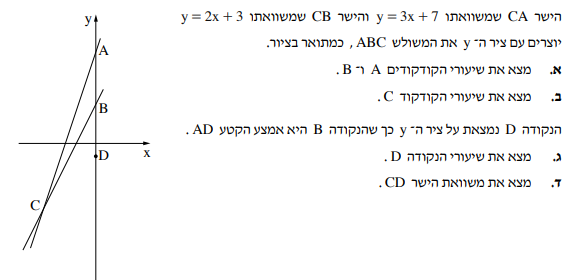 2.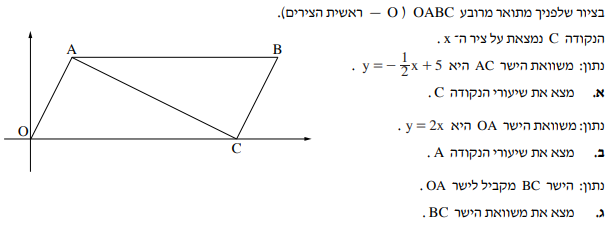 3.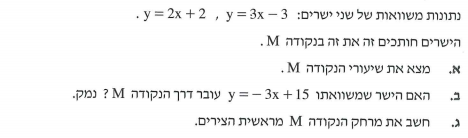 4.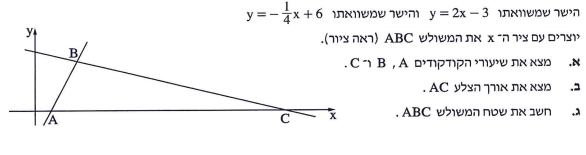 5.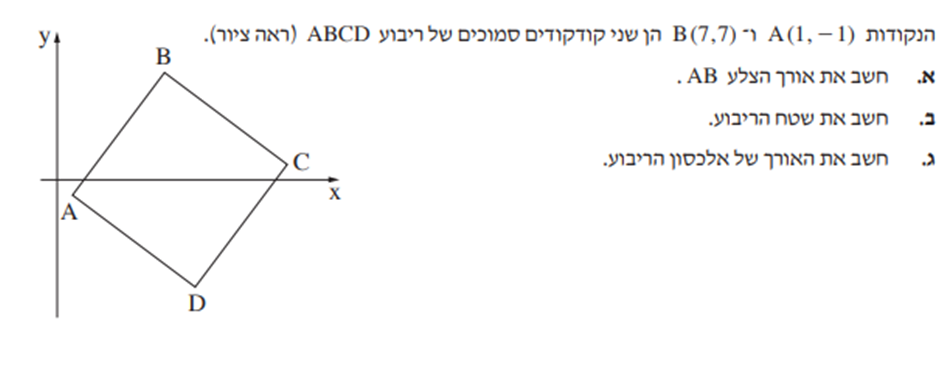 המשך בעמוד הבא....טופס נלווה להגשת עבודת קיץ – 2020  י"א  3 יח''ל   שם התלמיד:____________   תאריך הגשה:____________   יש לסמן X בעמודה המתאימהקישור "מאגר שאלות 802 "http://cms.education.gov.il/EducationCMS/Units/Mazkirut_Pedagogit/Matematika/ChativaElyona/Maagar3/802.htmלאחר פתיחת המאגר עליכם לבחור את הנושא המתאים מתוך הקבצים המופיעים במאגר.קישור "מאגר שאלות 802 "http://cms.education.gov.il/EducationCMS/Units/Mazkirut_Pedagogit/Matematika/ChativaElyona/Maagar3/802.htmלאחר פתיחת המאגר עליכם לבחור את הנושא המתאים מתוך הקבצים המופיעים במאגר.קישור "מאגר שאלות 802 "http://cms.education.gov.il/EducationCMS/Units/Mazkirut_Pedagogit/Matematika/ChativaElyona/Maagar3/802.htmלאחר פתיחת המאגר עליכם לבחור את הנושא המתאים מתוך הקבצים המופיעים במאגר.פונקציות וגרפים (פרבולות )5-10,7,9-12,14-19טריגונומטריה במישור65 -711,2,6,8,14,16,17,20,22,25סטטיסטיקה32 - 405,6,7,12,13,14,16,21סדרות  חשבוניות והנדסיות( סדרה חשבונית )18 -156-9,11,23,24נושאתרגילעשיתיבאופן מלאעשיתי באופן חלקילא עשיתיפרבולות79101112141516171819טריגו1268141617202225סטטיסטיקה5סטטיסטיקה6סטטיסטיקה7סטטיסטיקה1213141621סדרה חשבונית6סדרה חשבונית7סדרה חשבונית8סדרה חשבונית9סדרה חשבונית112324אנליטית1אנליטית2אנליטית3אנליטית4אנליטית5